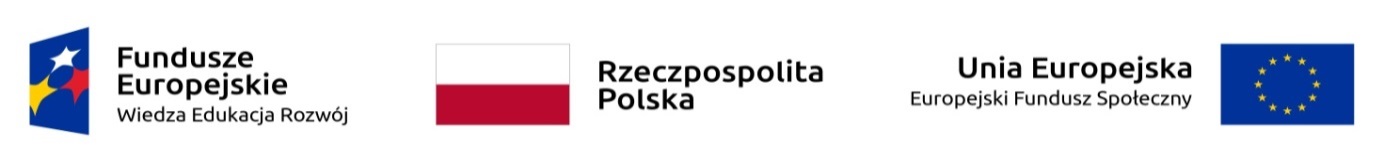 ROPS.III.510.8.2019                                                                                Zielona Góra ……………….                                         ............................................................……………………………………………       (nazwa i adres Wykonawcy)tel.: ......................................................fax.: .....................................................mail.: ……………………………………..FORMULARZ OSZACOWANIA PRACY DORADCY GMINNEGO Regionalny Ośrodek Polityki Społecznej						Al. Niepodległości 36						65-042 Zielona GóraOdpowiadając na ogłoszone oszacowanie kosztów na świadczenie usług doradcy gminnego w ramach projektu: „Azymut-Samodzielność” finansowanego ze środków Programu Operacyjnego Wiedza Edukacja Rozwój, w ramach II Osi priorytetowej: Efektywne polityki publiczne dla rynku pracy, gospodarki i edukacji PO WER, Działanie 2.8 Rozwój usług społecznych świadczonych w środowisku lokalnym oświadczam, iż:1. Oferuję wykonanie zamówienia w cenie:Nazwa zadaniaOferowana cena brutto 
za 1 hOferowana cena 
netto 
za 1 hŚwiadczenie usługi doradcy gminnego w ramach projektu 
„Azymut-Samodzielność” finansowanego ze środków Programu Operacyjnego Wiedza Edukacja Rozwój, w ramach   II   Osi    priorytetowej:  Efektywne   polityki publiczne dla rynku pracy, gospodarki edukacji 
PO WER, Działanie 2.8 RAZEM: